State Procedures for Application Processing Tidal Wetlands DivisionWetlands and Waterways ProgramWater and Science AdministrationMaryland Department of the EnvironmentThe Maryland Department of the Environment (MDE) implements procedures for application review and communication with applicants designed to improve and expedite permit application processing.  These procedures are intended to clarify the steps in the review process, promptly communicate the need for specific additional information and add certainty to the authorization process by adhering to published authorization turn-around times.  MDE’s ability to meet the turn-around times for decisions depends on the submission of a carefully prepared application and the provision of any additional information determined by MDE to be necessary to complete an application review and render a decision.  Providing additional information when requested is critical to the success of MDE in rendering a timely decision.What is the Procedure?Once the Regulatory Services Division has received the application and any required fees then the application is in-processed and logged in as received.   All applicants for a wetlands and waterways authorization receive an acknowledgement letter upon receipt of the application, which provides the applicant with pertinent information about the review process.  The letter will provide the application receipt date, specific numbers assigned to the application, and the MDE reviewer assigned the application.  In addition, the letter will provide the Category assignment under the Maryland State Programmatic General Permit issued by the U.S. Army Corps of Engineers (CORPS), which determines if the CORPS will require a separate review and issuance, and any other agencies that will be involved with the review process.Within 45 days of the receipt of the application, the reviewer will notify the applicant by letter, email, or both regarding the status of the application; this notification is known as the “45-day letter”.  At that time, the applicant could receive the authorization signifying that the proposed activity met State, federal, and local laws and that the application was complete for the Department to render a decision.  Otherwise, the applicant will receive notice that the application is complete, but the Department is awaiting comments from other agencies as required, or that the application is incomplete and additional information is needed to complete the application in order for MDE to render a decision.The process provides the opportunity for an applicant to supplement an application with additional information and places a deadline by which the additional information requested in the “45-day letter” must be provided to MDE.  Since each “45-day letter” will include a deadline for the submission of requested information, it is important to maintain a dialogue with the project manager assigned to your project prior to responding.What Happens If Applicants Do Not Provide Sufficient Information or MDE Fails to Meet Deadlines?If an applicant fails to provide the additional requested information or if the information provided within the requested period is insufficient, MDE could deny the permit application due to insufficient information upon which to make a favorable decision.  The applicant may re-apply as allowed under State law.  Resubmission of a permit application is considered a new application and fees will be due and payable upon resubmission of the application.  If the Department fails to request additional information in the 45-day letter, the application is complete and the review will continue.Note:  If an application meets certain criteria for requiring additional time for review, such as a scientific study requested by MDE, resolution of legal or local governmental matters or other factors beyond the control of the applicant or the Department, then the application review shall be suspended, along with the regulated timeframes.  The applicant will be notified if the application meets these criteria in the 45-day letter.How Can an Applicant Ensure an Expedited Review Process?Applicants are advised to obtain information and guidance by calling 410-537-3745 or 800-633-6101.  Another option is to schedule a pre-application meeting by filling out the Pre-Application Meeting Request Form available at the following web address:http://mde.maryland.gov/programs/Water/WetlandsandWaterways/Pages/                          PreApplicationIntroduction.aspxApplicants may also contact the MDE’s Tidal Wetland Natural Resource Reviewer for the County in which their proposed project is located.  A list of contacts is available at the following web address:http://mde.maryland.gov/programs/Water/WetlandsandWaterways/Pages/                    WetlandsAndWaterwaysProgramDirectory.aspxIn addition to providing the information requested in the application, be sure to include all of the information discussed during the telephone call or at the pre-application meeting.  It is advisable to delay submitting an application until all of the required information can be provided.  For more information, please visit the program’s website:http://mde.maryland.gov/programs/Water/WetlandsandWaterways/Pages/index.aspxNOTICE TO TIDAL WETLAND APPLICANTSCertain projects involving tidal wetlands licenses and permits require that a description of the proposed project be published in a local newspaper. This advertisement is necessary to fulfill legal public notice requirements. Projects that require public notice include but are not limited to the following:New Bulkheads greater than 300 feet long and 10 feet channelward of the mean high water line.Stone revetments greater than 500 feet long and 10 feet channelward of the mean high water line.Marsh creation projects greater than 500 feet long and 35 feet channelward of the mean high water line.Dredging projects that have a surface area greater than 1,500 square feet or result in the removal of more than 100 cubic yards of material.Jetties, breakwaters, and groins.All marina creation and expansion projects.The Water and Science Administration will advertise the project for you.  However, as the applicant for the project you are responsible for paying the publishing costs.  Please be aware that if Public Notice is required, the Applicant will receive an invoice from MDE for the publication fee.  For your convenience, MDE now accepts electronic invoice payments.  The invoice will include online payment instructions. In order for this process of public notice to occur, your approval is necessary prior to publishing. Please complete the form on the back of this page and return it to the Water and Science Administration with your application so that your proposed project may be advertised without delay.  Please make sure to sign the form. Processing of your application cannot continue until a signed form is received.Please call the Tidal Wetlands Division at (410) 537-3837 if you have any questions. Thank you for assistance in this matter.Department of the EnvironmentWater and Science Administration
Tidal Wetlands Division
1800 Washington Boulevard
Baltimore, Maryland 21230
(410) 537-3837Protecting Maryland wetlands and waterways from loss and degradationPUBLIC NOTICE BILLING APPROVAL FORMApplicant will be invoiced by MDE for the publication fee.  As a convenience, MDE now accepts electronic invoice payments.  The invoice will include instructions for online payment. Please provide the names and mailing addresses of the adjacent property owners:Contiguous Property Owner and Appropriate Local Official NotificationCertification Form□ I have notified, in writing, and provided plans of my proposal to perform work in tidal wetlands to all property owners contiguous to my property located at the address listed below.   □ In Person□ By Certified Mail□ I have notified, in writing, and provided plans of my proposal to perform work in tidal wetlands to the Director of Planning in the County in which my project is located:      □ In Person□ By Certified MailProject Site AddressPlease list below all of the contiguous property owners notified. Attach additional pages if necessary.  (Sample Letter for Notifying Contiguous Property Owners or Projects in Tidal Wetlands)(Your Street Address)(City, State, Zip Code)(Phone Number)(Date)(Contiguous Property Owner's Name)(Address)(City, State, Zip Code)Dear (Contiguous Property Owner's Name),I am submitting an application to the Maryland Department of the Environment to obtain authorization to perform work in tidal wetlands at my property, which is contiguous to your property, located at:(Project Address)I propose to perform the following work (Describe project in full, include dimensions):Please review the attached plan and call me if you have any questions. If you would like to provide comments to the Maryland Department of the Environment, please send a letter to them at the following address within 14 days of receipt of this letter.  Include the proposed project address in comment letter.Maryland Department of the Environment
Tidal Wetlands Division
1800 Washington Blvd.
Baltimore, MD 21230
410-537-3837Sincerely,(Your Signature)(Your Printed Name)(Sample Letter for Notifying Appropriate Local Officials of Projects in Tidal Wetlands)(Your Street Address)(City, State, Zip Code)(Phone Number)(Date)(Your County’s Department of Planning)(Street Address)(City, State, Zip Code)Dear Planning Director:I am submitting an application to the Maryland Department of the Environment to obtain authorization to perform work in tidal wetlands on my property located at:(Project Address)I propose to perform the following work (Describe project in full, include dimensions):Please review the attached plan and call me if you have any questions. If you would like to provide comments to the Maryland Department of the Environment, please send a letter to them at the following address within 14 days of receipt of this letter.  Include the proposed project address in comment letter.Maryland Department of the Environment
Tidal Wetlands Division
1800 Washington Blvd.
Baltimore, MD 21230
410-537-3837Sincerely,(Your Signature)(Your Printed Name)CRITICAL AREA BUFFER NOTIFICATION FORMNOTICE TO SHORE EROSION CONTROL APPLICANTSSubmittal RequirementsWHEN submitting a shore erosion control application to the Maryland Department of the Environment (MDE), the owner or their representative shall include with the application the following:The proposed Buffer Management PlanThis Critical Area Buffer Notification FormExamples of Buffer Management Plans can be obtained by contacting the local government or the Critical Area Commission.  This information is also available on the Commission’s website (See contact information at the bottom of this form).MDE may determine the application is incomplete if a COMPLETED DRAFT Buffer Management Plan or this form is not included with the application.In addition to a federal or State authorization, a local government approval is required before you begin your project.Before beginning any work, including site preparation and stockpiling of materials, the owner or their representative must obtain:An authorization from MDE and the U.S. Army Corps of Engineers to construct and install a shore erosion control measure;Approval of the Buffer Management Plan from the local jurisdiction; ANDAny other required local permits.Buffer disturbance without a locally approved Buffer Management Plan or buffer disturbance that is not consistent with a locally approve Buffer Management Plan is a violation of State and local laws.CERTIFICATIONI have read and understand the requirements described in this NOTIFICATION FORM.  I will abide by these requirements and the conditions of any State authorization and/or local approval.  I will not begin any work without all required proper authorizations.  Upon reasonable notice, I authorize the right to enter for periodic on-site evaluation by official representatives of the local Critical Area permitting authority.CRITICAL AREA COMMISSION FOR THE CHESAPEAKE AND ATLANTIC COASTAL BAYS1804 West Street, Suite 100 • Annapolis, MD 21401 • 410-260-3460See the following website for a list of local Critical Area permitting authorities:www.dnr.maryland.gov/criticalarea/Pages/default.aspx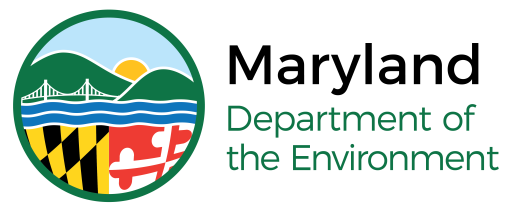 Wetlands and Waterways ProgramTidal Wetland DivisionGeneral ChecklistPlease refer to the project specific guidelines available in the INSTRUCTION BOOKLET for the Abbreviated Joint Federal/State Application for the Alteration of any Tidal Wetland and/or Tidal Waters in Maryland and the SAMPLE ACTIVITY GUIDELINES AND DRAWINGS booklet.  Detailed checklist and plan requirements for project specific activities can be found in both.Plan sheets should be on 8.5” x 11” paper, black and white, and single sided.  Plans should be legible and not cluttered;  proposed plan sheets should contain a written or visual scale no smaller than 1” = 50’ (Use match lines if the entire project site cannot fit on one sheet at this scale); existing plan sheets should contain a written or visual scale no smaller than 1” = 100’ (Use match lines if the entire project site cannot fit on one sheet at this scale)All plan notes should be placed at the bottom of the page or on a separate page.  The plan sheets should be numbered to reference the plan sheet in relation to the total number of plan sheets i.e. Page 1 of 3, Page 2 of 3, etc.Dimensions of all proposed structures must be represented.ALL plan view sheets should include Mean High Water Line (MHWL) and Mean Low Water Line (MLWL; referenced to 0.0 feet).  If a project proposes to alter the MHWL and/or MLWL during construction then they should be depicted and labeled.Plan views should include water depths marked as either contours or spot depths that extend across the width of the waterway.Plan views should include the maximum channelward extent beyond mean high water of all proposed structures and impacts.Plan views should include the distance across the waterway, perpendicular to the proposed worksite, to the opposite shoreline and maximum fetch for the project worksite; include multiple bearings and/or summer-winter wind direction if possible.Dredge material management plan (for dredging projects only) including type of dredging, location of dredged material placement site, handling and transport method for dredge material, the dimensions and detailed design of the proposed dredged material placement site including a plan and cross-sections drawing of dewatering area (if proposed), maximum volume of dredged material, and an acceptance letter from the operator of the dredged material placement site.Pre-Application Meeting Held?	 with MDE	 with USACEPre-Application Meeting Held?	 with MDE	 with USACEPre-Application Meeting Held?	 with MDE	 with USACEPre-Application Meeting Held?	 with MDE	 with USACEAI# (if given):AI# (if given):*MAILING INSTRUCTIONS LOCATED ON 2ND PAGE OF THIS APPLICATION**MAILING INSTRUCTIONS LOCATED ON 2ND PAGE OF THIS APPLICATION*Reviewer’s Name(s):Reviewer’s Name(s):Reviewer’s Name(s):Reviewer’s Name(s):Reviewer’s Name(s):Reviewer’s Name(s):*MAILING INSTRUCTIONS LOCATED ON 2ND PAGE OF THIS APPLICATION**MAILING INSTRUCTIONS LOCATED ON 2ND PAGE OF THIS APPLICATION*Applying for:Applying for: Authorization ModificationMDE APPLICATION REVIEW FEE REQUIRED:  PLEASE REFER TO THE MDE WEBSITE:  http://mde.maryland.gov/programs/Water/WetlandsandWaterways/Documents/Fee-Schedule-July2017.pdfMDE APPLICATION REVIEW FEE REQUIRED:  PLEASE REFER TO THE MDE WEBSITE:  http://mde.maryland.gov/programs/Water/WetlandsandWaterways/Documents/Fee-Schedule-July2017.pdfMDE APPLICATION REVIEW FEE REQUIRED:  PLEASE REFER TO THE MDE WEBSITE:  http://mde.maryland.gov/programs/Water/WetlandsandWaterways/Documents/Fee-Schedule-July2017.pdfMDE APPLICATION REVIEW FEE REQUIRED:  PLEASE REFER TO THE MDE WEBSITE:  http://mde.maryland.gov/programs/Water/WetlandsandWaterways/Documents/Fee-Schedule-July2017.pdfMDE APPLICATION REVIEW FEE REQUIRED:  PLEASE REFER TO THE MDE WEBSITE:  http://mde.maryland.gov/programs/Water/WetlandsandWaterways/Documents/Fee-Schedule-July2017.pdf(Applicant will be copied on all correspondence, unless they opt out, BY INITIAL AND SIGNATURE, in Section 12)APPLICANT INFORMATION: (Please note that the applicant is not the contractor/agent applying on behalf of a property owner)Name: _________________________________________________     Home Telephone: (             )                                                   .Address:                                                                                                    Email Address:                                                                       .                                                                                                                                                                            City:                                                                          State:                                                                         Zip:                                        .(Applicant will be copied on all correspondence, unless they opt out, BY INITIAL AND SIGNATURE, in Section 12)APPLICANT INFORMATION: (Please note that the applicant is not the contractor/agent applying on behalf of a property owner)Name: _________________________________________________     Home Telephone: (             )                                                   .Address:                                                                                                    Email Address:                                                                       .                                                                                                                                                                            City:                                                                          State:                                                                         Zip:                                        .(Applicant will be copied on all correspondence, unless they opt out, BY INITIAL AND SIGNATURE, in Section 12)APPLICANT INFORMATION: (Please note that the applicant is not the contractor/agent applying on behalf of a property owner)Name: _________________________________________________     Home Telephone: (             )                                                   .Address:                                                                                                    Email Address:                                                                       .                                                                                                                                                                            City:                                                                          State:                                                                         Zip:                                        .(Applicant will be copied on all correspondence, unless they opt out, BY INITIAL AND SIGNATURE, in Section 12)APPLICANT INFORMATION: (Please note that the applicant is not the contractor/agent applying on behalf of a property owner)Name: _________________________________________________     Home Telephone: (             )                                                   .Address:                                                                                                    Email Address:                                                                       .                                                                                                                                                                            City:                                                                          State:                                                                         Zip:                                        .(Applicant will be copied on all correspondence, unless they opt out, BY INITIAL AND SIGNATURE, in Section 12)APPLICANT INFORMATION: (Please note that the applicant is not the contractor/agent applying on behalf of a property owner)Name: _________________________________________________     Home Telephone: (             )                                                   .Address:                                                                                                    Email Address:                                                                       .                                                                                                                                                                            City:                                                                          State:                                                                         Zip:                                        .(Applicant will be copied on all correspondence, unless they opt out, BY INITIAL AND SIGNATURE, in Section 12)APPLICANT INFORMATION: (Please note that the applicant is not the contractor/agent applying on behalf of a property owner)Name: _________________________________________________     Home Telephone: (             )                                                   .Address:                                                                                                    Email Address:                                                                       .                                                                                                                                                                            City:                                                                          State:                                                                         Zip:                                        .(Applicant will be copied on all correspondence, unless they opt out, BY INITIAL AND SIGNATURE, in Section 12)APPLICANT INFORMATION: (Please note that the applicant is not the contractor/agent applying on behalf of a property owner)Name: _________________________________________________     Home Telephone: (             )                                                   .Address:                                                                                                    Email Address:                                                                       .                                                                                                                                                                            City:                                                                          State:                                                                         Zip:                                        .(Applicant will be copied on all correspondence, unless they opt out, BY INITIAL AND SIGNATURE, in Section 12)APPLICANT INFORMATION: (Please note that the applicant is not the contractor/agent applying on behalf of a property owner)Name: _________________________________________________     Home Telephone: (             )                                                   .Address:                                                                                                    Email Address:                                                                       .                                                                                                                                                                            City:                                                                          State:                                                                         Zip:                                        .PROPERTY OWNER INFORMATION: (If different from the Applicant)Name:                                                                                                        Home Telephone:  (             )                                                  .Address:                                                                                                    Email Address:                                                                       . City:                                                                          State:                                                                        Zip:                                         .PROPERTY OWNER INFORMATION: (If different from the Applicant)Name:                                                                                                        Home Telephone:  (             )                                                  .Address:                                                                                                    Email Address:                                                                       . City:                                                                          State:                                                                        Zip:                                         .PROPERTY OWNER INFORMATION: (If different from the Applicant)Name:                                                                                                        Home Telephone:  (             )                                                  .Address:                                                                                                    Email Address:                                                                       . City:                                                                          State:                                                                        Zip:                                         .PROPERTY OWNER INFORMATION: (If different from the Applicant)Name:                                                                                                        Home Telephone:  (             )                                                  .Address:                                                                                                    Email Address:                                                                       . City:                                                                          State:                                                                        Zip:                                         .PROPERTY OWNER INFORMATION: (If different from the Applicant)Name:                                                                                                        Home Telephone:  (             )                                                  .Address:                                                                                                    Email Address:                                                                       . City:                                                                          State:                                                                        Zip:                                         .PROPERTY OWNER INFORMATION: (If different from the Applicant)Name:                                                                                                        Home Telephone:  (             )                                                  .Address:                                                                                                    Email Address:                                                                       . City:                                                                          State:                                                                        Zip:                                         .PROPERTY OWNER INFORMATION: (If different from the Applicant)Name:                                                                                                        Home Telephone:  (             )                                                  .Address:                                                                                                    Email Address:                                                                       . City:                                                                          State:                                                                        Zip:                                         .PROPERTY OWNER INFORMATION: (If different from the Applicant)Name:                                                                                                        Home Telephone:  (             )                                                  .Address:                                                                                                    Email Address:                                                                       . City:                                                                          State:                                                                        Zip:                                         .AUTHORIZED AGENT / PRINCIPAL CONTACT INFORMATION:Name:                                                                                                        Telephone:  (             )                                                             .Address:                                                                                                    Email Address:                                                                       . City:                                                                          State:                                                                        Zip:                                         .AUTHORIZED AGENT / PRINCIPAL CONTACT INFORMATION:Name:                                                                                                        Telephone:  (             )                                                             .Address:                                                                                                    Email Address:                                                                       . City:                                                                          State:                                                                        Zip:                                         .AUTHORIZED AGENT / PRINCIPAL CONTACT INFORMATION:Name:                                                                                                        Telephone:  (             )                                                             .Address:                                                                                                    Email Address:                                                                       . City:                                                                          State:                                                                        Zip:                                         .AUTHORIZED AGENT / PRINCIPAL CONTACT INFORMATION:Name:                                                                                                        Telephone:  (             )                                                             .Address:                                                                                                    Email Address:                                                                       . City:                                                                          State:                                                                        Zip:                                         .AUTHORIZED AGENT / PRINCIPAL CONTACT INFORMATION:Name:                                                                                                        Telephone:  (             )                                                             .Address:                                                                                                    Email Address:                                                                       . City:                                                                          State:                                                                        Zip:                                         .AUTHORIZED AGENT / PRINCIPAL CONTACT INFORMATION:Name:                                                                                                        Telephone:  (             )                                                             .Address:                                                                                                    Email Address:                                                                       . City:                                                                          State:                                                                        Zip:                                         .AUTHORIZED AGENT / PRINCIPAL CONTACT INFORMATION:Name:                                                                                                        Telephone:  (             )                                                             .Address:                                                                                                    Email Address:                                                                       . City:                                                                          State:                                                                        Zip:                                         .AUTHORIZED AGENT / PRINCIPAL CONTACT INFORMATION:Name:                                                                                                        Telephone:  (             )                                                             .Address:                                                                                                    Email Address:                                                                       . City:                                                                          State:                                                                        Zip:                                         .4.    CONTRACTOR INFORMATION (If currently unknown, required to be provided to MDE’s Tidal Wetland Division prior to construction of project)Company Name: ____________________________________________________________________________________________Principal Contact: _______________________________________     Email Address: ____________________________________Marine Contractor MDE License #:						Telephone:  (           )                                                                                                                                                                                                    .                                                                                                                                                                                                   .4.    CONTRACTOR INFORMATION (If currently unknown, required to be provided to MDE’s Tidal Wetland Division prior to construction of project)Company Name: ____________________________________________________________________________________________Principal Contact: _______________________________________     Email Address: ____________________________________Marine Contractor MDE License #:						Telephone:  (           )                                                                                                                                                                                                    .                                                                                                                                                                                                   .4.    CONTRACTOR INFORMATION (If currently unknown, required to be provided to MDE’s Tidal Wetland Division prior to construction of project)Company Name: ____________________________________________________________________________________________Principal Contact: _______________________________________     Email Address: ____________________________________Marine Contractor MDE License #:						Telephone:  (           )                                                                                                                                                                                                    .                                                                                                                                                                                                   .4.    CONTRACTOR INFORMATION (If currently unknown, required to be provided to MDE’s Tidal Wetland Division prior to construction of project)Company Name: ____________________________________________________________________________________________Principal Contact: _______________________________________     Email Address: ____________________________________Marine Contractor MDE License #:						Telephone:  (           )                                                                                                                                                                                                    .                                                                                                                                                                                                   .4.    CONTRACTOR INFORMATION (If currently unknown, required to be provided to MDE’s Tidal Wetland Division prior to construction of project)Company Name: ____________________________________________________________________________________________Principal Contact: _______________________________________     Email Address: ____________________________________Marine Contractor MDE License #:						Telephone:  (           )                                                                                                                                                                                                    .                                                                                                                                                                                                   .4.    CONTRACTOR INFORMATION (If currently unknown, required to be provided to MDE’s Tidal Wetland Division prior to construction of project)Company Name: ____________________________________________________________________________________________Principal Contact: _______________________________________     Email Address: ____________________________________Marine Contractor MDE License #:						Telephone:  (           )                                                                                                                                                                                                    .                                                                                                                                                                                                   .4.    CONTRACTOR INFORMATION (If currently unknown, required to be provided to MDE’s Tidal Wetland Division prior to construction of project)Company Name: ____________________________________________________________________________________________Principal Contact: _______________________________________     Email Address: ____________________________________Marine Contractor MDE License #:						Telephone:  (           )                                                                                                                                                                                                    .                                                                                                                                                                                                   .4.    CONTRACTOR INFORMATION (If currently unknown, required to be provided to MDE’s Tidal Wetland Division prior to construction of project)Company Name: ____________________________________________________________________________________________Principal Contact: _______________________________________     Email Address: ____________________________________Marine Contractor MDE License #:						Telephone:  (           )                                                                                                                                                                                                    .                                                                                                                                                                                                   .5.   PROJECT DESCRIPTION: (Attach additional pages if necessary)                                                                                                    5.   PROJECT DESCRIPTION: (Attach additional pages if necessary)                                                                                                    5.   PROJECT DESCRIPTION: (Attach additional pages if necessary)                                                                                                    5.   PROJECT DESCRIPTION: (Attach additional pages if necessary)                                                                                                    5.   PROJECT DESCRIPTION: (Attach additional pages if necessary)                                                                                                    5.   PROJECT DESCRIPTION: (Attach additional pages if necessary)                                                                                                    5.   PROJECT DESCRIPTION: (Attach additional pages if necessary)                                                                                                    5.   PROJECT DESCRIPTION: (Attach additional pages if necessary)                                                                                                    PROJECT PURPOSE: (Check all that apply) 	  Improve Navigable Access	  Shore Erosion Control	  Fill   Beach Nourishment 	  Create/Improve Habitat	  Erosion/Sediment Control	  Marina  Create/Improve Infrastructure	  Utility Installation	  Residential/Commercial Development  Other: (describe)                                                                                                                                                                                       .PROJECT PURPOSE: (Check all that apply) 	  Improve Navigable Access	  Shore Erosion Control	  Fill   Beach Nourishment 	  Create/Improve Habitat	  Erosion/Sediment Control	  Marina  Create/Improve Infrastructure	  Utility Installation	  Residential/Commercial Development  Other: (describe)                                                                                                                                                                                       .PROJECT PURPOSE: (Check all that apply) 	  Improve Navigable Access	  Shore Erosion Control	  Fill   Beach Nourishment 	  Create/Improve Habitat	  Erosion/Sediment Control	  Marina  Create/Improve Infrastructure	  Utility Installation	  Residential/Commercial Development  Other: (describe)                                                                                                                                                                                       .PROJECT PURPOSE: (Check all that apply) 	  Improve Navigable Access	  Shore Erosion Control	  Fill   Beach Nourishment 	  Create/Improve Habitat	  Erosion/Sediment Control	  Marina  Create/Improve Infrastructure	  Utility Installation	  Residential/Commercial Development  Other: (describe)                                                                                                                                                                                       .PROJECT PURPOSE: (Check all that apply) 	  Improve Navigable Access	  Shore Erosion Control	  Fill   Beach Nourishment 	  Create/Improve Habitat	  Erosion/Sediment Control	  Marina  Create/Improve Infrastructure	  Utility Installation	  Residential/Commercial Development  Other: (describe)                                                                                                                                                                                       .PROJECT PURPOSE: (Check all that apply) 	  Improve Navigable Access	  Shore Erosion Control	  Fill   Beach Nourishment 	  Create/Improve Habitat	  Erosion/Sediment Control	  Marina  Create/Improve Infrastructure	  Utility Installation	  Residential/Commercial Development  Other: (describe)                                                                                                                                                                                       .PROJECT PURPOSE: (Check all that apply) 	  Improve Navigable Access	  Shore Erosion Control	  Fill   Beach Nourishment 	  Create/Improve Habitat	  Erosion/Sediment Control	  Marina  Create/Improve Infrastructure	  Utility Installation	  Residential/Commercial Development  Other: (describe)                                                                                                                                                                                       .PROJECT PURPOSE: (Check all that apply) 	  Improve Navigable Access	  Shore Erosion Control	  Fill   Beach Nourishment 	  Create/Improve Habitat	  Erosion/Sediment Control	  Marina  Create/Improve Infrastructure	  Utility Installation	  Residential/Commercial Development  Other: (describe)                                                                                                                                                                                       .7.    PROJECT LOCATION: (If project site has no address, please include the lot # and/or nearest address with a clear description of the site)County:_______________________________________   Name of Waterway:____________________________________________Site Address or  Location:___________________________________________________________________________________________________________________________________    Latitude: ________________  Longitude:  ________________Directions from nearest intersection of two state roads:________________________________________________________________________________________________________________________________________________________7.    PROJECT LOCATION: (If project site has no address, please include the lot # and/or nearest address with a clear description of the site)County:_______________________________________   Name of Waterway:____________________________________________Site Address or  Location:___________________________________________________________________________________________________________________________________    Latitude: ________________  Longitude:  ________________Directions from nearest intersection of two state roads:________________________________________________________________________________________________________________________________________________________7.    PROJECT LOCATION: (If project site has no address, please include the lot # and/or nearest address with a clear description of the site)County:_______________________________________   Name of Waterway:____________________________________________Site Address or  Location:___________________________________________________________________________________________________________________________________    Latitude: ________________  Longitude:  ________________Directions from nearest intersection of two state roads:________________________________________________________________________________________________________________________________________________________7.    PROJECT LOCATION: (If project site has no address, please include the lot # and/or nearest address with a clear description of the site)County:_______________________________________   Name of Waterway:____________________________________________Site Address or  Location:___________________________________________________________________________________________________________________________________    Latitude: ________________  Longitude:  ________________Directions from nearest intersection of two state roads:________________________________________________________________________________________________________________________________________________________7.    PROJECT LOCATION: (If project site has no address, please include the lot # and/or nearest address with a clear description of the site)County:_______________________________________   Name of Waterway:____________________________________________Site Address or  Location:___________________________________________________________________________________________________________________________________    Latitude: ________________  Longitude:  ________________Directions from nearest intersection of two state roads:________________________________________________________________________________________________________________________________________________________7.    PROJECT LOCATION: (If project site has no address, please include the lot # and/or nearest address with a clear description of the site)County:_______________________________________   Name of Waterway:____________________________________________Site Address or  Location:___________________________________________________________________________________________________________________________________    Latitude: ________________  Longitude:  ________________Directions from nearest intersection of two state roads:________________________________________________________________________________________________________________________________________________________7.    PROJECT LOCATION: (If project site has no address, please include the lot # and/or nearest address with a clear description of the site)County:_______________________________________   Name of Waterway:____________________________________________Site Address or  Location:___________________________________________________________________________________________________________________________________    Latitude: ________________  Longitude:  ________________Directions from nearest intersection of two state roads:________________________________________________________________________________________________________________________________________________________7.    PROJECT LOCATION: (If project site has no address, please include the lot # and/or nearest address with a clear description of the site)County:_______________________________________   Name of Waterway:____________________________________________Site Address or  Location:___________________________________________________________________________________________________________________________________    Latitude: ________________  Longitude:  ________________Directions from nearest intersection of two state roads:________________________________________________________________________________________________________________________________________________________8.	FEDERALLY AUTHORIZED CIVIL WORKS PROJECTS:  Is the project located in, on, or adjacent to a U.S. Army Corps of Engineers' federally authorized civil works project, structure, property, or easement (e.g., federal navigation channel, flood control levees, dams and reservoirs, lake property, etc.)?	Yes	NoIf yes, has a review pursuant to 33 U.S.C. 408 (Section 408) been initiated?	Yes	No8.	FEDERALLY AUTHORIZED CIVIL WORKS PROJECTS:  Is the project located in, on, or adjacent to a U.S. Army Corps of Engineers' federally authorized civil works project, structure, property, or easement (e.g., federal navigation channel, flood control levees, dams and reservoirs, lake property, etc.)?	Yes	NoIf yes, has a review pursuant to 33 U.S.C. 408 (Section 408) been initiated?	Yes	No8.	FEDERALLY AUTHORIZED CIVIL WORKS PROJECTS:  Is the project located in, on, or adjacent to a U.S. Army Corps of Engineers' federally authorized civil works project, structure, property, or easement (e.g., federal navigation channel, flood control levees, dams and reservoirs, lake property, etc.)?	Yes	NoIf yes, has a review pursuant to 33 U.S.C. 408 (Section 408) been initiated?	Yes	No8.	FEDERALLY AUTHORIZED CIVIL WORKS PROJECTS:  Is the project located in, on, or adjacent to a U.S. Army Corps of Engineers' federally authorized civil works project, structure, property, or easement (e.g., federal navigation channel, flood control levees, dams and reservoirs, lake property, etc.)?	Yes	NoIf yes, has a review pursuant to 33 U.S.C. 408 (Section 408) been initiated?	Yes	No8.	FEDERALLY AUTHORIZED CIVIL WORKS PROJECTS:  Is the project located in, on, or adjacent to a U.S. Army Corps of Engineers' federally authorized civil works project, structure, property, or easement (e.g., federal navigation channel, flood control levees, dams and reservoirs, lake property, etc.)?	Yes	NoIf yes, has a review pursuant to 33 U.S.C. 408 (Section 408) been initiated?	Yes	No8.	FEDERALLY AUTHORIZED CIVIL WORKS PROJECTS:  Is the project located in, on, or adjacent to a U.S. Army Corps of Engineers' federally authorized civil works project, structure, property, or easement (e.g., federal navigation channel, flood control levees, dams and reservoirs, lake property, etc.)?	Yes	NoIf yes, has a review pursuant to 33 U.S.C. 408 (Section 408) been initiated?	Yes	No8.	FEDERALLY AUTHORIZED CIVIL WORKS PROJECTS:  Is the project located in, on, or adjacent to a U.S. Army Corps of Engineers' federally authorized civil works project, structure, property, or easement (e.g., federal navigation channel, flood control levees, dams and reservoirs, lake property, etc.)?	Yes	NoIf yes, has a review pursuant to 33 U.S.C. 408 (Section 408) been initiated?	Yes	No8.	FEDERALLY AUTHORIZED CIVIL WORKS PROJECTS:  Is the project located in, on, or adjacent to a U.S. Army Corps of Engineers' federally authorized civil works project, structure, property, or easement (e.g., federal navigation channel, flood control levees, dams and reservoirs, lake property, etc.)?	Yes	NoIf yes, has a review pursuant to 33 U.S.C. 408 (Section 408) been initiated?	Yes	No9.	BEST MANAGEMENT PRACTICES VERIFICATION:  I verify that my project will meet all Endangered Species Act Best Management Practices applicable to work in tidal waters and wetlands as required by the MDSPGP (see Section VII.B.4.c.i-iii).	Yes 	No 	UnknownRefer to the application instructions and the MDSPGP for additional information regarding these Best Management Practices.9.	BEST MANAGEMENT PRACTICES VERIFICATION:  I verify that my project will meet all Endangered Species Act Best Management Practices applicable to work in tidal waters and wetlands as required by the MDSPGP (see Section VII.B.4.c.i-iii).	Yes 	No 	UnknownRefer to the application instructions and the MDSPGP for additional information regarding these Best Management Practices.9.	BEST MANAGEMENT PRACTICES VERIFICATION:  I verify that my project will meet all Endangered Species Act Best Management Practices applicable to work in tidal waters and wetlands as required by the MDSPGP (see Section VII.B.4.c.i-iii).	Yes 	No 	UnknownRefer to the application instructions and the MDSPGP for additional information regarding these Best Management Practices.9.	BEST MANAGEMENT PRACTICES VERIFICATION:  I verify that my project will meet all Endangered Species Act Best Management Practices applicable to work in tidal waters and wetlands as required by the MDSPGP (see Section VII.B.4.c.i-iii).	Yes 	No 	UnknownRefer to the application instructions and the MDSPGP for additional information regarding these Best Management Practices.9.	BEST MANAGEMENT PRACTICES VERIFICATION:  I verify that my project will meet all Endangered Species Act Best Management Practices applicable to work in tidal waters and wetlands as required by the MDSPGP (see Section VII.B.4.c.i-iii).	Yes 	No 	UnknownRefer to the application instructions and the MDSPGP for additional information regarding these Best Management Practices.9.	BEST MANAGEMENT PRACTICES VERIFICATION:  I verify that my project will meet all Endangered Species Act Best Management Practices applicable to work in tidal waters and wetlands as required by the MDSPGP (see Section VII.B.4.c.i-iii).	Yes 	No 	UnknownRefer to the application instructions and the MDSPGP for additional information regarding these Best Management Practices.9.	BEST MANAGEMENT PRACTICES VERIFICATION:  I verify that my project will meet all Endangered Species Act Best Management Practices applicable to work in tidal waters and wetlands as required by the MDSPGP (see Section VII.B.4.c.i-iii).	Yes 	No 	UnknownRefer to the application instructions and the MDSPGP for additional information regarding these Best Management Practices.9.	BEST MANAGEMENT PRACTICES VERIFICATION:  I verify that my project will meet all Endangered Species Act Best Management Practices applicable to work in tidal waters and wetlands as required by the MDSPGP (see Section VII.B.4.c.i-iii).	Yes 	No 	UnknownRefer to the application instructions and the MDSPGP for additional information regarding these Best Management Practices.10.	TYPE OF PROJECT (check all that apply and provide all applicable information):This abbreviated application should only be used for projects that are eligible for federal authorization under the Maryland State Programmatic General Permit (MDSPGP).  Please refer to the MDSPGP for eligible activities.10.	TYPE OF PROJECT (check all that apply and provide all applicable information):This abbreviated application should only be used for projects that are eligible for federal authorization under the Maryland State Programmatic General Permit (MDSPGP).  Please refer to the MDSPGP for eligible activities.10.	TYPE OF PROJECT (check all that apply and provide all applicable information):This abbreviated application should only be used for projects that are eligible for federal authorization under the Maryland State Programmatic General Permit (MDSPGP).  Please refer to the MDSPGP for eligible activities.10.	TYPE OF PROJECT (check all that apply and provide all applicable information):This abbreviated application should only be used for projects that are eligible for federal authorization under the Maryland State Programmatic General Permit (MDSPGP).  Please refer to the MDSPGP for eligible activities.10.	TYPE OF PROJECT (check all that apply and provide all applicable information):This abbreviated application should only be used for projects that are eligible for federal authorization under the Maryland State Programmatic General Permit (MDSPGP).  Please refer to the MDSPGP for eligible activities.10.	TYPE OF PROJECT (check all that apply and provide all applicable information):This abbreviated application should only be used for projects that are eligible for federal authorization under the Maryland State Programmatic General Permit (MDSPGP).  Please refer to the MDSPGP for eligible activities.*For any work started or completed, please clearly and accurately depict those portions of the project on the plans*For any work started or completed, please clearly and accurately depict those portions of the project on the plans*For any work started or completed, please clearly and accurately depict those portions of the project on the plans*For any work started or completed, please clearly and accurately depict those portions of the project on the plans*For any work started or completed, please clearly and accurately depict those portions of the project on the plans*For any work started or completed, please clearly and accurately depict those portions of the project on the plans11.   Description of avoidance, minimization, and compensation: Please be advised that unavoidable losses of tidal wetlands and/or aquatic resources may require compensatory mitigation.  Please provide a separate sheet(s) that addresses the proposed project’s avoidance, minimization, and compensation (if required) which includes any clearing, grading, or excavation required before, during, and after the proposed project.11.   Description of avoidance, minimization, and compensation: Please be advised that unavoidable losses of tidal wetlands and/or aquatic resources may require compensatory mitigation.  Please provide a separate sheet(s) that addresses the proposed project’s avoidance, minimization, and compensation (if required) which includes any clearing, grading, or excavation required before, during, and after the proposed project.11.   Description of avoidance, minimization, and compensation: Please be advised that unavoidable losses of tidal wetlands and/or aquatic resources may require compensatory mitigation.  Please provide a separate sheet(s) that addresses the proposed project’s avoidance, minimization, and compensation (if required) which includes any clearing, grading, or excavation required before, during, and after the proposed project.11.   Description of avoidance, minimization, and compensation: Please be advised that unavoidable losses of tidal wetlands and/or aquatic resources may require compensatory mitigation.  Please provide a separate sheet(s) that addresses the proposed project’s avoidance, minimization, and compensation (if required) which includes any clearing, grading, or excavation required before, during, and after the proposed project.11.   Description of avoidance, minimization, and compensation: Please be advised that unavoidable losses of tidal wetlands and/or aquatic resources may require compensatory mitigation.  Please provide a separate sheet(s) that addresses the proposed project’s avoidance, minimization, and compensation (if required) which includes any clearing, grading, or excavation required before, during, and after the proposed project.11.   Description of avoidance, minimization, and compensation: Please be advised that unavoidable losses of tidal wetlands and/or aquatic resources may require compensatory mitigation.  Please provide a separate sheet(s) that addresses the proposed project’s avoidance, minimization, and compensation (if required) which includes any clearing, grading, or excavation required before, during, and after the proposed project.12.   STATE CERTIFICATION AND FEDERAL PRIVACY ACT STATEMENT:Application is hereby made for a permit or permits to authorize the work described in this application.  I hereby designate and authorize the agent named above to act on my behalf in the processing of this application and to furnish any information that is requested.  I certify that the information on this form and on the attached plans and specifications is true and accurate to the best of my knowledge and belief.  I understand that any of the agencies involved in authorizing the proposed works may request information in addition to that set forth herein as may be deemed appropriate in considering this proposal.  I grant permission to the agencies responsible for authorization of this work, or their duly authorized representative, to enter the project site for inspection purposes during working hours.  I will abide by the conditions of all permit(s) or license(s) if issued and will not begin work without the appropriate authorization.  I also certify that the proposed works are consistent with Maryland’s Coastal Zone Management Plan. Authorities: Rivers and Harbors Act, Section 10, 33 USC 403; Clean Water Act, Section 404, 33 USC 1344; Marine Protection, Research, and Sanctuaries Act, Section 103, 33 USC 1413; Regulatory Programs of the Corps of Engineers, 33 CFR 320-332. Principal Purpose: Information provided on this JPA will be used in evaluating the application for a permit. Routine Uses: This information may be shared with the Department of Justice and other federal, state, and local government agencies, and the public and may be made available as part of a public notice.  Submission of requested information is voluntary, however, if information is not provided, the permit application cannot be evaluated nor can a permit be issued. All information, including permit applications and related materials, submitted to MDE may be subject to public disclosure consistent with the Maryland Public Information Act, §4-101 et seq., General Provisions Article of the Maryland Code.	I am the property owner/applicant and do not want to be contacted by MDE.  All correspondence should occur with my authorized agent /principal contact designated in Section 3, located on the 1st page of this application. (By initializing the box, you are acknowledging that you will not receive any correspondence directly from MDE ).  I understand a copy of MDE’s final decision regarding this application will be sent to me.   This opt-out option does not apply to the U.S. Army Corps’ correspondence, which will continue to be with the applicant/permittee.PROPERTY OWNER MUST SIGN:	Date:12.   STATE CERTIFICATION AND FEDERAL PRIVACY ACT STATEMENT:Application is hereby made for a permit or permits to authorize the work described in this application.  I hereby designate and authorize the agent named above to act on my behalf in the processing of this application and to furnish any information that is requested.  I certify that the information on this form and on the attached plans and specifications is true and accurate to the best of my knowledge and belief.  I understand that any of the agencies involved in authorizing the proposed works may request information in addition to that set forth herein as may be deemed appropriate in considering this proposal.  I grant permission to the agencies responsible for authorization of this work, or their duly authorized representative, to enter the project site for inspection purposes during working hours.  I will abide by the conditions of all permit(s) or license(s) if issued and will not begin work without the appropriate authorization.  I also certify that the proposed works are consistent with Maryland’s Coastal Zone Management Plan. Authorities: Rivers and Harbors Act, Section 10, 33 USC 403; Clean Water Act, Section 404, 33 USC 1344; Marine Protection, Research, and Sanctuaries Act, Section 103, 33 USC 1413; Regulatory Programs of the Corps of Engineers, 33 CFR 320-332. Principal Purpose: Information provided on this JPA will be used in evaluating the application for a permit. Routine Uses: This information may be shared with the Department of Justice and other federal, state, and local government agencies, and the public and may be made available as part of a public notice.  Submission of requested information is voluntary, however, if information is not provided, the permit application cannot be evaluated nor can a permit be issued. All information, including permit applications and related materials, submitted to MDE may be subject to public disclosure consistent with the Maryland Public Information Act, §4-101 et seq., General Provisions Article of the Maryland Code.	I am the property owner/applicant and do not want to be contacted by MDE.  All correspondence should occur with my authorized agent /principal contact designated in Section 3, located on the 1st page of this application. (By initializing the box, you are acknowledging that you will not receive any correspondence directly from MDE ).  I understand a copy of MDE’s final decision regarding this application will be sent to me.   This opt-out option does not apply to the U.S. Army Corps’ correspondence, which will continue to be with the applicant/permittee.PROPERTY OWNER MUST SIGN:	Date:12.   STATE CERTIFICATION AND FEDERAL PRIVACY ACT STATEMENT:Application is hereby made for a permit or permits to authorize the work described in this application.  I hereby designate and authorize the agent named above to act on my behalf in the processing of this application and to furnish any information that is requested.  I certify that the information on this form and on the attached plans and specifications is true and accurate to the best of my knowledge and belief.  I understand that any of the agencies involved in authorizing the proposed works may request information in addition to that set forth herein as may be deemed appropriate in considering this proposal.  I grant permission to the agencies responsible for authorization of this work, or their duly authorized representative, to enter the project site for inspection purposes during working hours.  I will abide by the conditions of all permit(s) or license(s) if issued and will not begin work without the appropriate authorization.  I also certify that the proposed works are consistent with Maryland’s Coastal Zone Management Plan. Authorities: Rivers and Harbors Act, Section 10, 33 USC 403; Clean Water Act, Section 404, 33 USC 1344; Marine Protection, Research, and Sanctuaries Act, Section 103, 33 USC 1413; Regulatory Programs of the Corps of Engineers, 33 CFR 320-332. Principal Purpose: Information provided on this JPA will be used in evaluating the application for a permit. Routine Uses: This information may be shared with the Department of Justice and other federal, state, and local government agencies, and the public and may be made available as part of a public notice.  Submission of requested information is voluntary, however, if information is not provided, the permit application cannot be evaluated nor can a permit be issued. All information, including permit applications and related materials, submitted to MDE may be subject to public disclosure consistent with the Maryland Public Information Act, §4-101 et seq., General Provisions Article of the Maryland Code.	I am the property owner/applicant and do not want to be contacted by MDE.  All correspondence should occur with my authorized agent /principal contact designated in Section 3, located on the 1st page of this application. (By initializing the box, you are acknowledging that you will not receive any correspondence directly from MDE ).  I understand a copy of MDE’s final decision regarding this application will be sent to me.   This opt-out option does not apply to the U.S. Army Corps’ correspondence, which will continue to be with the applicant/permittee.PROPERTY OWNER MUST SIGN:	Date:12.   STATE CERTIFICATION AND FEDERAL PRIVACY ACT STATEMENT:Application is hereby made for a permit or permits to authorize the work described in this application.  I hereby designate and authorize the agent named above to act on my behalf in the processing of this application and to furnish any information that is requested.  I certify that the information on this form and on the attached plans and specifications is true and accurate to the best of my knowledge and belief.  I understand that any of the agencies involved in authorizing the proposed works may request information in addition to that set forth herein as may be deemed appropriate in considering this proposal.  I grant permission to the agencies responsible for authorization of this work, or their duly authorized representative, to enter the project site for inspection purposes during working hours.  I will abide by the conditions of all permit(s) or license(s) if issued and will not begin work without the appropriate authorization.  I also certify that the proposed works are consistent with Maryland’s Coastal Zone Management Plan. Authorities: Rivers and Harbors Act, Section 10, 33 USC 403; Clean Water Act, Section 404, 33 USC 1344; Marine Protection, Research, and Sanctuaries Act, Section 103, 33 USC 1413; Regulatory Programs of the Corps of Engineers, 33 CFR 320-332. Principal Purpose: Information provided on this JPA will be used in evaluating the application for a permit. Routine Uses: This information may be shared with the Department of Justice and other federal, state, and local government agencies, and the public and may be made available as part of a public notice.  Submission of requested information is voluntary, however, if information is not provided, the permit application cannot be evaluated nor can a permit be issued. All information, including permit applications and related materials, submitted to MDE may be subject to public disclosure consistent with the Maryland Public Information Act, §4-101 et seq., General Provisions Article of the Maryland Code.	I am the property owner/applicant and do not want to be contacted by MDE.  All correspondence should occur with my authorized agent /principal contact designated in Section 3, located on the 1st page of this application. (By initializing the box, you are acknowledging that you will not receive any correspondence directly from MDE ).  I understand a copy of MDE’s final decision regarding this application will be sent to me.   This opt-out option does not apply to the U.S. Army Corps’ correspondence, which will continue to be with the applicant/permittee.PROPERTY OWNER MUST SIGN:	Date:12.   STATE CERTIFICATION AND FEDERAL PRIVACY ACT STATEMENT:Application is hereby made for a permit or permits to authorize the work described in this application.  I hereby designate and authorize the agent named above to act on my behalf in the processing of this application and to furnish any information that is requested.  I certify that the information on this form and on the attached plans and specifications is true and accurate to the best of my knowledge and belief.  I understand that any of the agencies involved in authorizing the proposed works may request information in addition to that set forth herein as may be deemed appropriate in considering this proposal.  I grant permission to the agencies responsible for authorization of this work, or their duly authorized representative, to enter the project site for inspection purposes during working hours.  I will abide by the conditions of all permit(s) or license(s) if issued and will not begin work without the appropriate authorization.  I also certify that the proposed works are consistent with Maryland’s Coastal Zone Management Plan. Authorities: Rivers and Harbors Act, Section 10, 33 USC 403; Clean Water Act, Section 404, 33 USC 1344; Marine Protection, Research, and Sanctuaries Act, Section 103, 33 USC 1413; Regulatory Programs of the Corps of Engineers, 33 CFR 320-332. Principal Purpose: Information provided on this JPA will be used in evaluating the application for a permit. Routine Uses: This information may be shared with the Department of Justice and other federal, state, and local government agencies, and the public and may be made available as part of a public notice.  Submission of requested information is voluntary, however, if information is not provided, the permit application cannot be evaluated nor can a permit be issued. All information, including permit applications and related materials, submitted to MDE may be subject to public disclosure consistent with the Maryland Public Information Act, §4-101 et seq., General Provisions Article of the Maryland Code.	I am the property owner/applicant and do not want to be contacted by MDE.  All correspondence should occur with my authorized agent /principal contact designated in Section 3, located on the 1st page of this application. (By initializing the box, you are acknowledging that you will not receive any correspondence directly from MDE ).  I understand a copy of MDE’s final decision regarding this application will be sent to me.   This opt-out option does not apply to the U.S. Army Corps’ correspondence, which will continue to be with the applicant/permittee.PROPERTY OWNER MUST SIGN:	Date:12.   STATE CERTIFICATION AND FEDERAL PRIVACY ACT STATEMENT:Application is hereby made for a permit or permits to authorize the work described in this application.  I hereby designate and authorize the agent named above to act on my behalf in the processing of this application and to furnish any information that is requested.  I certify that the information on this form and on the attached plans and specifications is true and accurate to the best of my knowledge and belief.  I understand that any of the agencies involved in authorizing the proposed works may request information in addition to that set forth herein as may be deemed appropriate in considering this proposal.  I grant permission to the agencies responsible for authorization of this work, or their duly authorized representative, to enter the project site for inspection purposes during working hours.  I will abide by the conditions of all permit(s) or license(s) if issued and will not begin work without the appropriate authorization.  I also certify that the proposed works are consistent with Maryland’s Coastal Zone Management Plan. Authorities: Rivers and Harbors Act, Section 10, 33 USC 403; Clean Water Act, Section 404, 33 USC 1344; Marine Protection, Research, and Sanctuaries Act, Section 103, 33 USC 1413; Regulatory Programs of the Corps of Engineers, 33 CFR 320-332. Principal Purpose: Information provided on this JPA will be used in evaluating the application for a permit. Routine Uses: This information may be shared with the Department of Justice and other federal, state, and local government agencies, and the public and may be made available as part of a public notice.  Submission of requested information is voluntary, however, if information is not provided, the permit application cannot be evaluated nor can a permit be issued. All information, including permit applications and related materials, submitted to MDE may be subject to public disclosure consistent with the Maryland Public Information Act, §4-101 et seq., General Provisions Article of the Maryland Code.	I am the property owner/applicant and do not want to be contacted by MDE.  All correspondence should occur with my authorized agent /principal contact designated in Section 3, located on the 1st page of this application. (By initializing the box, you are acknowledging that you will not receive any correspondence directly from MDE ).  I understand a copy of MDE’s final decision regarding this application will be sent to me.   This opt-out option does not apply to the U.S. Army Corps’ correspondence, which will continue to be with the applicant/permittee.PROPERTY OWNER MUST SIGN:	Date:IMPORTANT:IMPORTANT:IMPORTANT:IMPORTANT:IMPORTANT:IMPORTANT:PLEASE MAIL SEVEN (7) COPIES OF THE APPLICATION,SITE PLAN, AND VICINITY MAP(WITH PROJECT LOCATION PINPOINTED) TO:MDE/WATER AND SCIENCE ADMINISTRATIONREGULATORY SERVICES SECTIONMONTGOMERY PARK BUSINESS CENTER – STE 4301800 WASHINGTON BOULEVARDBALTIMORE, MD  21230-1708(410) 537-3762PLEASE MAIL SEVEN (7) COPIES OF THE APPLICATION,SITE PLAN, AND VICINITY MAP(WITH PROJECT LOCATION PINPOINTED) TO:MDE/WATER AND SCIENCE ADMINISTRATIONREGULATORY SERVICES SECTIONMONTGOMERY PARK BUSINESS CENTER – STE 4301800 WASHINGTON BOULEVARDBALTIMORE, MD  21230-1708(410) 537-3762PLEASE MAIL SEVEN (7) COPIES OF THE APPLICATION,SITE PLAN, AND VICINITY MAP(WITH PROJECT LOCATION PINPOINTED) TO:MDE/WATER AND SCIENCE ADMINISTRATIONREGULATORY SERVICES SECTIONMONTGOMERY PARK BUSINESS CENTER – STE 4301800 WASHINGTON BOULEVARDBALTIMORE, MD  21230-1708(410) 537-3762PLEASE MAIL SEVEN (7) COPIES OF THE APPLICATION,SITE PLAN, AND VICINITY MAP(WITH PROJECT LOCATION PINPOINTED) TO:MDE/WATER AND SCIENCE ADMINISTRATIONREGULATORY SERVICES SECTIONMONTGOMERY PARK BUSINESS CENTER – STE 4301800 WASHINGTON BOULEVARDBALTIMORE, MD  21230-1708(410) 537-3762SEND THE APPLICABLE APPLICATION FEE AND A COPY OF THE FIRST PAGE OF THE APPLICATION TO:MDEP.O. BOX 2057BALTIMORE, MD 21203-2057PCA: 13910 OBJ: 4142FOR FURTHER INSTRUCTIONS, PLEASE REFER TO OUR WEBSITEhttp://mde.maryland.gov/programs/Water/WetlandsandWaterwaysSEND THE APPLICABLE APPLICATION FEE AND A COPY OF THE FIRST PAGE OF THE APPLICATION TO:MDEP.O. BOX 2057BALTIMORE, MD 21203-2057PCA: 13910 OBJ: 4142FOR FURTHER INSTRUCTIONS, PLEASE REFER TO OUR WEBSITEhttp://mde.maryland.gov/programs/Water/WetlandsandWaterwaysI agree to pay all expenses associated with the publishing of a public notice for the wetland application of  I agree to pay all expenses associated with the publishing of a public notice for the wetland application of  I agree to pay all expenses associated with the publishing of a public notice for the wetland application of  I agree to pay all expenses associated with the publishing of a public notice for the wetland application of  which is dated(Applicant’s Name)Applicant/Agent SignaturePrinted Name of SigneeBilling Address:Telephone No.:(Name of Property Owner)(Project Site Street Address)(City, State, Zip Code)NamesAddresses(Signature)(Printed Name)SIGNATURE OF PROPERTY OWNER OR REPRESENTATIVE:SIGNATURE OF PROPERTY OWNER OR REPRESENTATIVE:SIGNATURE OF PROPERTY OWNER OR REPRESENTATIVE:SIGNATURE OF PROPERTY OWNER OR REPRESENTATIVE:SIGNATURE OF PROPERTY OWNER OR REPRESENTATIVE:SIGNATURE OF PROPERTY OWNER OR REPRESENTATIVE:PRINTED NAME:DATE:ADDRESS OF SHORE EROSION CONTROL PROJECT (Street #, Street, City, State, Zip code):ADDRESS OF SHORE EROSION CONTROL PROJECT (Street #, Street, City, State, Zip code):ADDRESS OF SHORE EROSION CONTROL PROJECT (Street #, Street, City, State, Zip code):ADDRESS OF SHORE EROSION CONTROL PROJECT (Street #, Street, City, State, Zip code):ADDRESS OF SHORE EROSION CONTROL PROJECT (Street #, Street, City, State, Zip code):ADDRESS OF SHORE EROSION CONTROL PROJECT (Street #, Street, City, State, Zip code):